.HEEL AND TOE, HEEL AND TOE, SLIDE RIGHT FORWARD, SWEEP ¼ TURN RIGHT, STEP, TOUCHCROSS, SIDE TOE SWITCHES, ¼ PIVOT LEFT, HIP BUMPS, SQUATJAZZ KICK, COASTER STEP, WALK ½ TURN RIGHT, COASTER STEPGRAPEVINE WITH A TWIST, ¼ PIVOT LEFT, GRAPEVINE WITH A TWIST ¼ PIVOT RIGHTGrapevines with a twist- may be done as a straight vineFORWARD STEPS WITH BODY ROLLSYou will naturally turn to an angle as you step forward & roll. Hip bump in place of a body roll or two bumps as you stepOptionHEEL SWITCHES, ¼ PIVOTS WITH BODY/KNEE ROLL¼ turns may be done with the knee roll only5-8 you will be repeating counts 1-4 exactly oppositeREPEATK's Comin At Ya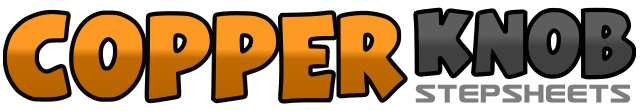 .......Count:48Wand:4Ebene:Intermediate.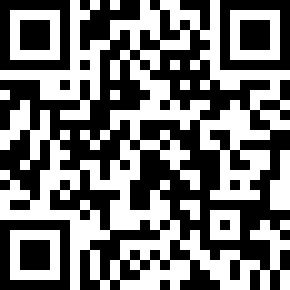 Choreograf/in:Karen Bleuer (USA), Ron Kline (USA) & Kevin Winn (USA)Karen Bleuer (USA), Ron Kline (USA) & Kevin Winn (USA)Karen Bleuer (USA), Ron Kline (USA) & Kevin Winn (USA)Karen Bleuer (USA), Ron Kline (USA) & Kevin Winn (USA)Karen Bleuer (USA), Ron Kline (USA) & Kevin Winn (USA).Musik:Who's Been Sleeping in My Bed - Glenn FreyWho's Been Sleeping in My Bed - Glenn FreyWho's Been Sleeping in My Bed - Glenn FreyWho's Been Sleeping in My Bed - Glenn FreyWho's Been Sleeping in My Bed - Glenn Frey........1&2Touch right heel forward, step right beside left, touch left toe back3&4Touch left heel forward, step left beside right, touch right toe back5-6Slide right toe beside left, sweep right in slight half circle right making a ¼ turn right and touch right to right (weight is left)7-8Step weight onto right, touch left to left1Step left in front of right2&3Touch right toe to right, step right beside left, touch left toe to left (weight is right)4Pivot ¼ turn left keeping weight on right (left toe is slightly forward)5&6Bump hips forward left-back right-forward left (weight is back right)7-8With attitude! Keeping your back and hips in line (straight) bend your knees (go down), straighten knees (stand up) putting weight forward on the left as you stand up1-2Cross right slightly in front of left, kick left on a slight angel forward-left3&4Step left back, step right beside left, replace left forward5-6Step right forward, pivot ½ turn right stepping back on left7&8Step right back, step left beside right, replace left forward1With slight twisting motion left - step left to left turning left toe out to left2With slight twisting motion right - step right behind left heel3-4Repeat count 1-one time turning ¼ left, touch right beside left5With slight twisting motion right - step right to right6With slight twisting motion left - step left behind right heel7-8Repeat count 5 - one time turning ¼ right, step left beside right1-2Step right forward, roll right as the left foot starts moving forward3-4Step left forward, roll left as the right foot starts moving forward5-8Repeat counts 1-4 one-time (weight is left)1-4Step forward bumping hips right twice, step left forward bumping hips left twice5-8Skater steps right-left-right-left1&2Touch right heel forward, step right beside left, touch left forward&3Step left beside right, touch right toe beside left4Execute right body & knee roll as you pivot ¼ right stepping weight right5&6Touch left heel forward, step left beside right, touch right forward&7Step right beside left, touch left toe beside right8Execute left body & knee roll as you pivot ¼ left stepping weight left